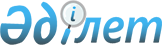 Об определении перечня должностей специальностей, востребованных для предоставления мер социальной поддержки специалистам в области здравоохранения, образования, социального обеспечения, культуры, спорта и агропромышленного комплекса, государственным служащим аппаратов акима поселка, сельского округа, прибывшим для работы и проживания в сельскую местность
					
			Утративший силу
			
			
		
					Постановление акимата Мактааральского района Туркестанской области от 31 марта 2021 года № 190. Зарегистрировано Департаментом юстиции Туркестанской области 1 апреля 2021 года № 6134. Утратило силу постановлением акимата Мактааральского района Туркестанской области от 1 августа 2022 года № 473
      Сноска. Утратило силу постановлением акимата Мактааральского района Туркестанской области от 01.08.2022 № 473 (вводится в действие по истечении десяти календарных дней после дня его первого официального опубликования).
      В соответствии с пунктом 2 статьи 31 Закона Республики Казахстан от 23 января 2001 года № 148 "О местном государственном управлении и самоуправлении в Республике Казахстан", и пунктом 6 "Правил предоставления мер социальной поддержки специалистам в области здравоохранения, образования, социального обеспечения, культуры, спорта и агропромышленного комплекса, государственным служащим аппаратов акимов сел, поселков, сельских округов, прибывшим для работы и проживания в сельские населенные пункты" утвержденных приказом Министра национальной экономики Республики Казахстан от 6 ноября 2014 года № 72 и утвержденным приказом Министра здравоохранения и социального развития Республики Казахстан от 28 декабря 2015 года № 1043 "Об утверждении Реестра должностей гражданских служащих в некоторых сферах системы здравоохранения", акимат Мактааральского района ПОСТАНОВЛЯЕТ:
      1. Перечень востребованных должностей специалистов в области здравоохранения, образования, социального обеспечения, культуры, спорта и агропромышленного комплекса, государственных служащих аппаратов акимов поселков, сельских округов, финансируемых из местного бюджета и работающих в сельской местности определить согласно приложениям № 1, 2, 3, 4, 5, 6, 7;
      2. Государственному учреждению "Аппарат акима Мактааральского района" в порядке, установленном законодательством Республики Казахстан обеспечить:
      1) государственную регистрацию настоящего постановления в Республиканском государственном учреждении "Департамент юстиции Туркестанской области Министерства юстиции Республики Казахстан";
      2) после официального опубликования размещение настоящего постановления на интернет-ресурсе акимата Мактааральского района;
      3. Контроль за исполнением настоящего постановления возложить на заместителя акима района Б.Туребекова;
      4. Настоящее постановление вводится в действие по истечении десяти календарных дней после дня его первого официального опубликования. Перечень востребованных специальностей в сфере здравоохранения Перечень востребованных специальностей в сфере образования Перечень востребованных специальностей в сфере социального обеспечения Перечень должностей востребованных специалистов в области культуры, работающих в сельской местности Перечень должностей востребованных специалистов в области спорта, работающих в сельской местности Перечень должностей востребованных специалистов в области агропромышленного комплекса, работающих в сельской местности Перечень должностей востребованных специалистов государственных служащих аппаратов акимов поселков, сельских округов, работающих в сельской местности
					© 2012. РГП на ПХВ «Институт законодательства и правовой информации Республики Казахстан» Министерства юстиции Республики Казахстан
				
      Аким района

Б. Асанов
Приложение 1 к постановлению
акимата Мактааральского района
от 31 марта 2021 года
№ 190
№
Специальности
1
Врачи всех категорий и специальностей без категории
2
Медицинская (ий) сестра (брат) всех категорий и без категории
3
Провизор (фармацевт)
4
Специалист-эксперт в здравоохранении
5
Специалист лаборатории
6
Специалист общественного здравоохранения (эпидемиолог, статистик, методист)
7
Фельдшеры всех категорий и без категории
8
Акушеры всех категорий и без категории
9
Социальный работник
10
Специалист психолог
11
Лаборант (медицинский)
12
Зубной врач (дантист)
13
Зубной техник (лаборант зубопротезного отделения, кабинета)
14
Помощник врача-стоматолога (ассистент стоматолога)
15
Рентгенолаборант
16
Инструктор по лечебной физкультуре
17
Гигиенист стоматологический
18
Оптик и оптикометрист
19
Диетическая сестра
20
Медицинский регистратор
21
Техник-дозиметрист
22
Инструктор-дезинфекторПриложение 2 к постановлению
акимата Мактааральского района
от 31 марта 2021 года
№ 190
№
Специалисты
1
Учителя всех категорий и специальностей без категории организаций дошкольного, начального, основного среднего, общего среднего, специального (коррекционного) и специализированного образования
2
Учитель-дефектолог всех категорий и без категории (олигофренопедагог, сурдопедагог, тифлопедагог)
3
Учитель-логопед всех категорий и без категории
4
Преподаватель-организатор начальной военной подготовки всех категорий и без категории
5
Мастер производственного обучения организаций технического и профессионального, послесреднего образования всех категорий и без категории
6
Аккомпаниатор (основных служб)
7
Концертмейстер (основных служб)
8
Вожатый
9
Воспитатель
10
Методист (основных служб)
11
Инструктор по плаванию (основных служб)
12
Инструктор по физкультуре (основных служб)
13
Музыкальный руководитель (основных служб)
14
Педагог дополнительного образования
15
Педагог-организатор
16
Хореограф (основных служб)
17
Тренер-преподаватель
18
Социальный работник всех категорий и без категории
19
Библиотекарь
20
Врач
21
Медицинская (ий) сестра (брат)Приложение 3 к постановлению
акимата Мактааральского района
от 31 марта 2021 года
№ 190
№
Специалисты 
1
Врачи всех категорий и без категории
2
Медицинская (ий) сестра (брат) всех категорий и без категории
3
Диетическая сестра
4
Акушер всех категорий и без категории
5
Фельдшер всех категорий и без категории
6
Фармацевт
7
Учителя всех категорий и без категории (всех специальностей)
8
Методист
9
Воспитатель
10
Лаборант (медицинский)
11
Логопед
12
Психолог 
13
Дефектолог 
14
Инструктор по плаванию 
15
Инструктор по трудотерапии 
16
Инструктор-методист по райтерапии (иппотерапии) 
17
Инструктор по лечебной терапии 
18
Специалист по социальной работе 
19
Социальных работника (всех наименований) 
20
Культорганизатор
21
Музыкальный руководительПриложение 4 к постановлению
акимата Мактааральского района
от 31 марта 2021 года
№ 190
№
Специалисты
1
Аккомпаниатор всех категорий и без категории
2
Концертмейстр всех категорий и без категории
3
Аккомпаниатор – концертмейстер всех категорий и без категории
4
Артисты всех наименований
5
Архивист учета фондов музеев
6
Археограф (основных служб)
7
Ассистенть режисера
8
Библиотекарь
9
Дирижер
10
Звукорежиссер
11
Культорганизатор (основных служб)
12
Методист всех наименований 
13
Руководитель коллектива (кружка) 
14
Музыкальный руководитель 
15
Музыкальный отделочник 
16
Палеограф
17
Продюсер
18
Режиссер
19
Режиссер-постановщик
20
Хореограф
21
Хранитель фондов
22
Художники всех наименований (основных служб)
23
Экскурсовод
24
Музейный смотритель
25
Учителя всех категорий и без категорииПриложение 5 к постановлению
акимата Мактааральского района
от 31 марта 2021 года
№ 190
№
Специалисты
1
Учителя всех категорий и без категории
2
Тренер всех категорий и без категории
3
Методист всех категорий и без категории
4
Тренер-преподаватель всех категорий и без категории
5
Инструктор-спортсмен всех категорий и без категории
6
Тренер-массажист всех категорий и без категории
7
Тренер-смазчик всех категорий и без категории
8
Хореограф
9
Врач всех категорий и без категории
10
Медицинская (ий) сестра (брат) всех категорий и без категорииПриложение 6 к постановлению
акимата Мактааральского района
от 31 марта 2021 года
№ 190
№
Специалисты
1
Ветеринарный врач
2
Ветеринарный врач в лаборатории
3
Лаборант
4
Зоотехник
5
Бактериолог
6
Вирусолог
7
Ветеринарный фельдшер
8
Техник по искусственному осеменению животныхПриложение 7 к постановлению
акимата Мактааральского района
от 31 марта 2021 года
№ 190
№
Специалисты всех отраслей
1
Помощник акима
2
Главный специалист
3
Ведущий специалист